Městys Nepomyšl pořádá v rámci akce 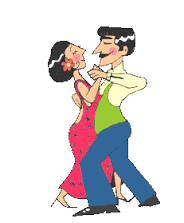 Fotbal pro rozvoj 		v sobotu 25.6.20156 od 18.00 hodinTANEČNÍ  ZÁBAVUna fotbalovém hřišti v Nepomyšli K tanci a poslechu hraje TRIGET Žlutice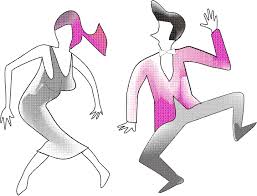 Vstup: zdarma                           Občerstvení zajištěno